委 托 书委托人： XX            身份证号：  XX 被委托人： XX          身份证号：  XX     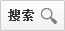 委托原因：（因何事不能来领取资格复审通知书或不能参加资格复审）委托事项：（领取资格复审通知书；代为资格复审及领取面试（或体能测评）通知书）委托时限：自XX 年XX月X日至XX年XX月XX日委托人在委托时限内授权被委托人以下权限：1．代为提交有关材料；2．代为领取资格复审通知书（或：代为资格复审，并领取面试（体能测评）通知书）委托人签名：（加按手印）委托人电话：XX被委托人签名：（加按手印） 被委托人电话：XX委托日期： XXXX 年XX月 XX日附件：1. 委托人身份证复印件2. 被委托人身份证复印件